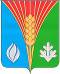 СОВЕТ ДЕПУТАТОВМуниципальное образование сельское поселение Андреевский сельсовет Курманаевского района Оренбургской области(третьего созыва)РЕШЕНИЕ20 декабря 2023                           с. Андреевка	                     №13О внесении изменений и дополнений в решение от 07.04.2022 №140 «Об утверждении Положения об оплате труда специалисту по воинскому учету граждан на территории муниципального образования Андреевский сельсовет Руководствуясь ч. 2 ст. 53 Федерального закона от 06.10.2003 года № 131-ФЗ «Об общих принципах организации местного самоуправления в Российской Федерации», ч. 1 ст. 8, ст. 135 Трудового кодекса РФ, в целях совершенствования системы оплаты труда работников, осуществляющих полномочия по первичному воинскому учету (ВУС) администрации муниципального образования Андреевский сельсовет, повышения результативности их деятельности, Совет депутатов муниципального образования Андреевский сельсовет Курманаевского района  РЕШИЛ:                                                                                                                1. Проиндексировать должностной оклад специалиста по воинскому учету граждан на территории муниципального образования Андреевский сельсовет на 4,9 % с 01.01.2024 года2. Приложение№2 к решению изложить в новой редакции согласно приложению №1 с учетом индексации.3. Направить данное решение для подписания главе муниципального образования Андреевский сельсовет Л.Г. Алимкиной.4. Контроль за исполнением данного решения возложить на постоянную комиссию по бюджетной, налоговой и финансовой политике, собственности и экономическим вопросам (председатель С.С. Санаев) 4. Настоящее решение вступает в силу со дня опубликования в газете «Вестник», но не ранее 01 января 2024 года.Председатель Совета депутатов                                                     С.И. ВолобуевГлава муниципального образования                                              Л.Г. АлимкинаРазослано: в дело, прокурору, районной администрации. Приложение №1к решению Совета депутатов муниципального образования Андреевский сельсовет                                                                                                   от 20.12.2023 № 13Единая схемадолжностного оклада специалиста по воинскому учету муниципального образования Андреевский сельсоветНаименование должностиДолжностной оклад (руб.)КоличествоединицСпециалист по воинскому учету19 253,000,4